Public Safety and Homeland Security BureauCybersecurity and Communications Reliability Division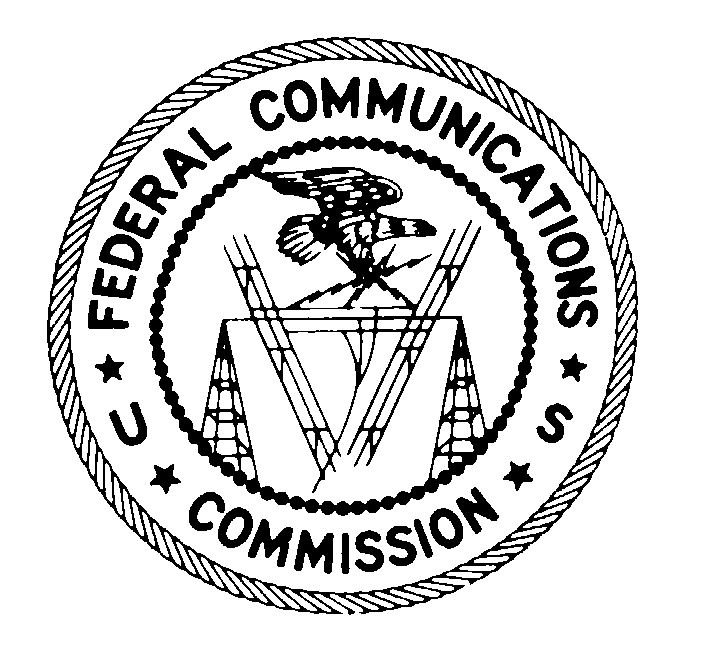 Summary of 911 Certification Data for 2017FigureFigure 1: Overall Responses to 911 Certifications	2Tables Table 1: Overall Certification - Circuit Audit Results	3Table 2: Number of PSAPs with Various Alternative Measures	3Table 3: Number of PSAPS with Other Various Alternative Measures	4Table 4: Overall Certification – Central Office Backup Power Results	5Table 5: Summary of the Alternative Measures for Meeting the Backup Power Requirement	6Table 6: Overall Certification - Diverse Monitoring Results	7Table 7: Number of 911 Service Areas with Certified Diverse Monitoring	8IntroductionThe Federal Communications Commission (Commission or FCC) helps ensure the reliability of 911 networks by requiring 911 service providers to certify whether they have implemented measures designed to prevent a loss of 911 service to the public.  The Commission’s 911 certification rules apply to communications service providers that offer 911, E911 or NG911 capabilities such as call routing, automatic location information, and automatic number identification or their functional equivalent directly to a public safety answering point (PSAP), or that operate at least one central office (CO) that directly serves a PSAP.  Under Commission rules, these covered entities are required to submit annual certifications attesting to implementation of specified measures, or alternative measures, to promote reliable 911 service.  Where a covered entity chooses to implement an alternative measure, it must explain why that measure is reasonably sufficient to mitigate risk to 911 service.  Covered entities are required to certify with respect to three elements: 911 circuit diversity, backup power, and network monitoring.  In this report, the Commission’s Public Safety and Homeland Security Bureau (Bureau or PSHSB) provides information on the 911 reliability measures certified to by these covered entities in 2017.     One hundred eighty-eight covered entities filed certifications, including the nine largest covered entities.  A high-level summary of the certifications shows that:Of the 188 covered entities that filed certifications, 48 certified that they have diverse 911 circuits to all PSAPs to which they provide 911 circuits.  Twenty covered entities certified that they have implemented alternative measures in lieu of circuit diversity for all of the PSAPs that they serve.  Fifteen covered entities certified that they provide diverse 911 circuits to some PSAPs and that they have implemented alternative measures to other PSAPs to which they provide 911 circuits. There were 6,769 unique PSAPs listed in the certifications for 911 circuit diversity.  The certifications showed that of these 6,769 PSAPs, 3,855 PSAPs had diverse circuits and 2,914 had implemented alternative measures.  Of the 188 covered entities that filed certifications, 165 indicated that they have certified backup power in all central offices that serve PSAPs.  Nine certified that they have alternative measures for backup power in all such central offices, and four covered entities certified that they have back-up power in some central offices and have implemented alternative measures in all other central offices.Of 188 covered entities that filed certifications, 51 stated that they have diverse monitoring in all of their 911 service areas, and ten stated that they have certified alternative measures in all 911 service areas.  Seven covered entities certified that they provide diverse monitoring in some of their 911 service areas and have implemented alternative measures in all other 911 service areas.As Figure 1 below illustrates, covered entities certified as to the status of their critical 911 circuits, central office backup power, and 911 service areas, and/or alternative measures.  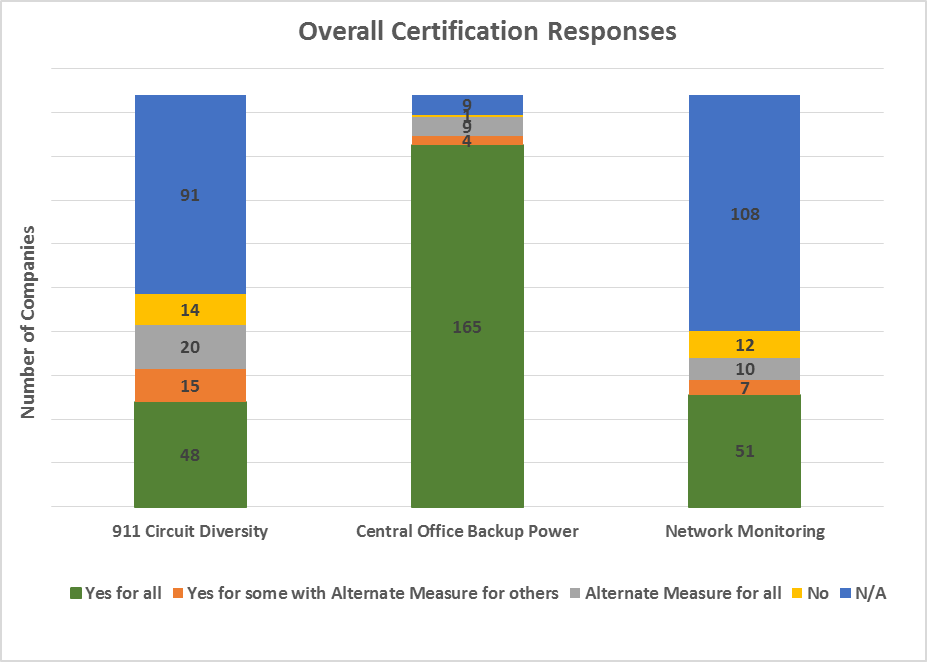 Figure 1: Overall Responses to 911 Certifications911 Circuit DiversityThe Commission’s rules require covered entities to indicate whether they have conducted diversity audits of critical 911 circuits or equivalent data paths to any PSAPs that they serve.  They must further certify whether they have marked or labelled (“tagged”) critical 911 circuits to reduce inadvertent loss of diversity to these circuits when they rearrange their network connections.  Additionally, these covered entities must certify whether they have eliminated all single points of failure in critical 911 circuits serving each PSAP.  Covered entities that do not certify that they have diverse circuits must certify whether they have implemented alternative measures to mitigate the risk of a lack of physical diversity among critical 911 circuits, and must describe the alternative measures. The following table summarizes responses on 911 circuit diversity.  As indicated in the table below, about half of the covered entities that filed certifications indicated that the circuit audit requirement did not apply to them.  Table 1: Overall Certification - Circuit Audit ResultsThe filings listed a total of 6,769 PSAPs for 911 circuit diversity.  Of these PSAPs, covered entities certified that 3,855 are served by diverse circuits.  With respect to alternative measures to circuit diversity, covered entities have implemented such measures for 2,914 of the total 6,769 PSAPs.The covered entities’ selections from the drop-down menu which contains key alternative measures, but not necessarily all alternative measures, are shown below:Table 2: Number of PSAPs with Various Alternative MeasuresIn addition to selecting the main alternative measures from the drop-down menu, covered entities also described specific details of these alternative measures in a text field.  The following table presents a breakdown of these measures into categories derived from responses to the text field:Table 3: Number of PSAPS with Other Various Alternative MeasuresWe note that all covered entities (except one) indicated that their 911 circuits are tagged to reduce the risk of inadvertent loss of diversity between audits.  Backup PowerThe Commission’s rules require that covered entities certify annually whether they provision and maintain backup power equipment for every central office they operate that directly serves a PSAP.  Covered entities may certify that they provide backup power to central offices in one of two ways: (1) through the use of fixed generators, portable generators, batteries, fuel cells, or a combination of these methods; or (2) through alternative measures.Under the Commission’s rules, covered entities are required to certify whether each central office providing circuits to one or more PSAPs had 72 hours of backup power for selective routers and 24 hours for non-selective routers.  Covered entities indicated that 98 percent of central offices serving PSAPs directly satisfy the certification elements for backup power with respect to the amount of back-up power.  All covered entities certified that they either directly meet or have implemented alternative measures that address each of the backup power certification elements.  Some covered entities rely exclusively on alternative measures, while others directly meet the certification element in some cases, but otherwise have implemented alternative measures for backup power. The following table summarizes the certifications on backup power:  Table 4: Overall Certification – Central Office Backup Power ResultsOf 5,315 total central offices, 1,979 have certified backup power for all four elements of backup power, as specified in the rules and the other 3,336 have certified alternative measures for at least one element of the back-up power requirements.Amount of Back-up PowerCovered entities are required to certify whether each central office providing circuits to one or more PSAPs had 72 hours of backup power for selective routers and 24 hours for non-selective routers.Covered entities indicated that of their 5,315 central offices, only 126 did not directly satisfy the certification element for the amount of back-up power.  For these 126 central offices, covered entities indicated that they have implemented alternative measures. The following table lists the alternative measures implemented in these 126 central offices. Table 5: Summary of the Alternative Measures for Meeting the Backup Power RequirementTesting to Manufacturer’s SpecificationsThe Commission’s rules require that covered entities certify whether they test and maintain all backup power equipment in central offices in accordance with the manufacturer’s specifications, or take alternative measures to mitigate the risk of a loss of 911 service resulting from a loss of power.  Of the 16 covered entities that indicated that they implement alternative measures for some aspect of backup power to central offices, 11 certified that they test equipment in accordance with manufacturer’s specifications, and five indicated that they have alternative testing methods (industry specifications designed for communications equipment).  Automatic Generator Start or Quick Manual StartCovered entities must certify whether generators either start automatically or can easily be started manually.  For this requirement, covered entities certified that they have implemented alternative measures for only 109 of the 5,315 central offices.  Of these 109 central offices, 108 have portable generators available and one has manual start procedures with training on those procedures.  Tandem GeneratorsTandem generators are a pair of connected generators in a central office that work together to power equipment.  Covered entities must certify that offices with tandem generators are able to function if one of the generators fails or have alternative measures in place.  While most offices with tandem generators satisfy this certification element, alternative measures were provided for 12 central offices with tandem generators.  In ten of those central offices, the covered entities implemented load shedding arrangements so that the central office would continue to function with only one working generator.  Network MonitoringThe third certification element is diverse monitoring for 911 service areas.  The Commission’s rules require that covered entities certify whether they have conducted diversity audits of both the aggregation points that they use to gather network monitoring data in each 911 service area, and the monitoring links between these aggregations points and Network Operations Centers for each 911 service area.  Additionally, covered entities must certify whether they have implemented physical diverse aggregation points and monitoring links for those aggregation points in each 911 service area.  Covered entities that do not directly meet this element must certify whether they have taken alternative measures to mitigate the risk of network monitoring facilities that are not physically diverse.The following table summarizes the diverse monitoring certifications that covered entities submitted:Table 6: Overall Certification - Diverse Monitoring Results One hundred and twenty covered entities selected “No” or “Not applicable” for this requirement because those covered entities do not operate selective routers or their service area is too small to require diverse network monitoring.The covered entities that indicated they have diverse monitoring in all 1,084 911 service areas are shown in the table below:Table 7: Number of 911 Service Areas with Certified Diverse Monitoring A covered entity that cannot certify that it has diverse monitoring must certify with respect to each such 911 service area whether it has taken alternative measures.  Nineteen covered entities stated that they have implemented alternative measures for diverse monitoring.  Some alternative measures include:Installing a new, updated network monitoring system or migrating to a next generation network monitoring system; Updating network monitoring equipment, such as circuits and nodes, to incorporate redundancy and transition to a diverse environment;Moving circuits to additional paths to optimize network efficiency and increase diversity;Implementing a satellite solution as a backup route should the main circuits fail; andAdding redundant physical (e.g., different cable entrance) or virtual access (e.g., different portal) to the network monitoring system.ConclusionAs described above, 188 covered providers filed the required certifications to demonstrate steps they have taken to ensure reliable 911 service and effective communication during 911 outages.  The Bureau will continue to analyze this data, and to use the data in its work to improve network and 911 reliability.  The Bureau also notes that the Commission plans to review its 911 certification rules by January 2019 “to determine whether they are still technologically appropriate and both adequate and necessary to ensure reliability and resiliency of 911 networks.”911 Circuits Certified as DiverseNumber of Covered EntitiesYes for all PSAPs48Yes for some PSAPs, but alternative measures for other PSAPs15No, but alternative measures for all audited PSAPs20No14Not applicable91Total188Certified Alternative Measure Chosen From the Drop-down MenuNumber of PSAPsPercent of Certified PSAPsCircuits are logically diverse112116.6%NG 911 has been implemented allowing for automatic alternate route selection761.1%Reroute to a backup PSAP on diverse path921.4%Reroute to a secondary PSAP on diverse path250.4%Reroute to a wireline alternative (10-digit number)1151.7%Two PSAPs treat each other as alternates2393.5%Used separate common equipment (channel bank, multiplexer, transport equipment)95014.0%Other2964.4%Total291443.0%Alternative Measure DetailsNumber of PSAPsBuild/groom common equipment (channel bank, mux, transport equipment)970Multiple potential measures566Circuit on standalone D4 channel bank or DCS266Two PSAPs treat each other as alternates223Circuits are logically diverse118Reroute to a wireline alternative (10-digit number)112NG 911 has been implemented allowing for automatic alternate route selection105Reroute to a backup PSAP on diverse path101Diversify timing source61Build diverse route/fiber path58Service provider attests to circuits/trunks/meet-points54Migration to NGN52Other43Customer provided secondary circuit39PSAP shares ALI circuits with another PSAP33No alternative indicated25Customer specified single circuit22Reroute via circuit controlled by service provider15Reroute to a secondary PSAP on diverse path13Reroute via IP to another PSAP11Circuit on different entrance facility 10Call service provider for rerouting to alternate6Circuit on diverse SONET path6Used separate common equipment (channel bank, multiplexer, transport equipment)4Establish/lease new circuits1Total2914Backup Power Requirements for Central OfficesNumber of Covered EntitiesYes for all central offices165Yes for some central offices but alternative measures for other central offices4No, but alternative measures for all central offices that directly serve a PSAP or host a selective router9No1Not applicable9Total188Alternative MeasureCountHave refueling procedures63Portable generator48Co-located equipment6Installing new generator4Repairing generator3Getting new, bigger fuel tank1Standby generator1Total126Diverse Monitoring RequirementNumber of Covered EntitiesYes for all 911 service areas51Yes for some 911 service areas but alternative measures for other 911 service areas7No, but alternative measures for all 911 service areas10No12Not applicable108Total188Total 911 Service Areas with Diverse MonitoringCompanies with 10 or more 911 service areas897Companies with fewer than 10 911 service areas187